Zavod za znanstvenoistraživački i umjetnički rad HAZU Koprivničko-križevačke županijeOgranak Matice hrvatske u KriževcimaDruštvo hrvatskih književnika, Zagrebpozivaju Vas na znanstveni skupŽIVOT I DJELO FRANJE MARKOVIĆA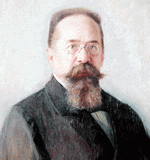 Franjo Marković(Križevci,26. VII. 1845. – Zagreb, 15. IX. 1914.)Petak, 7. studenoga 2014. u 9.00 satiVelika vijećnica Grada KriževacaIvana Zakmardija Dijankovečkog 12PROGRAM           9:00     Otvorenje skupa i pozdravni govori   9:30-9:45    Jelena Borošak - Marijanović:  Dr. Franjo Marković  i njegovo doba  9:45-10:00   Alojz Jembrih: Bečko studijsko razdoblje Franje Markovića 10:00-10:15    Ladislav Heka: Politička gledišta Franje Markovića i njegov odnos prema   Hrvatsko-ugarskoj nagodbi i mađarizaciji 10:15.10:30    Mira Kolar-Dimitrijević: Markovićeva borba protiv ukidanja križevačke županije10:30-10:45   Željko Karaula: Izbor iz pisama Metela Ožegovića Franji Markoviću (1882.-1889.)                       Stanka 11:05-11:20   Renata Husinec, Stjepan Sučić: Franjo Marković i Matica hrvatska11:20-11:35   Vinko Brešić: Franjo Marković i „Vienac“11:35-11:50   Ivan Peklić: Kazalište i Franjo Marković 11:50-12:05   Ante Bežen: Franjo Marković - začetnik hrvatske akademske pedagogije i metodike12:05-12:20   Željko Vegh: Franjo Marković kao putopisac: crtica Rodni kraj Stanka Vraza12:20-12:35   Petar Milas: Franjo  Marković: Dom  i svijet                Stanka za ručak14:20-14:35   Pavao Pavličić: Zvono iz dubine – interpretacija 14:35-14:50   Božidar Petrač: O Markovićevu predavanju na izložbi Društva hrvatskih umjetnika14:50-15:05   Ante Stamać: Markovićev nauk o baladama 15:05-15:20   Stipe Botica: Markovićev etički nauk u hrvatskim narodnim pjesmama                      Stanka15:40-15:55   Goran Sunajko: Uloga filozofije u izgradnji narodnog duha: filozofija kao vita activa u mišljenju Franje Markovića16:10-16:25   Željko Škuljević: O tragičnom u estetici Franje pl. Markovića16:25-16:40   Eduard Vargović: Franjo Marković – Filozofija –psihologija – komuniciranje. Jedna slobodna interpretacija16:40-16:55   Bojan Marotti: O Markovićevim filozofskim rukopisima u arhivima HAZU16:55.17:10   Ozren Blagec: Građa o dr. Franji Markoviću u fundusu Gradskog muzeja Križevci17:10-17:30   Rasprava i završetak skupaPosjet izložbi o Franji Markoviću u Likovnoj galeriji Gradskoga muzeja Križevci18:00   Svečana akademija u Velikoj dvorani Hrvatskoga domaNastupa: Hrvatsko pjevačko društvo Kalnik i učenici Gimnazije Ivana Zakmardija Dijankovečkog iz Križevaca